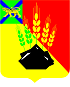 АДМИНИСТРАЦИЯ МИХАЙЛОВСКОГО МУНИЦИПАЛЬНОГО РАЙОНА ПОСТАНОВЛЕНИЕ 
29.08.2022                                             с. Михайловка                                                  № 989-паОб отмене режима чрезвычайной ситуации природного характера на территорииМихайловского муниципального районаВ соответствии с законом Российской Федерации от 21.12.1994 № 68-ФЗ «О защите населения и территорий от чрезвычайных ситуаций природного и техногенного характера», решением комиссии по предупреждению и ликвидации чрезвычайных ситуаций и обеспечению пожарной безопасности администрации Михайловского муниципального района от 29.08.2022 № 29, в связи с завершением аварийно-восстановительных работ по ликвидации последствий чрезвычайной ситуации, вызванной дождевым паводком и отсутствием угрозы жизни и здоровью граждан, администрация Михайловского муниципального районаПОСТАНОВЛЯЕТ:1. Режим чрезвычайной ситуации муниципального характера на территории Михайловского муниципального района отменить с 29.08.2022г.2. Признать утратившим силу постановление администрации Михайловского муниципального района от 17.07.2022 № 840-па «О введении на территории Михайловского муниципального района режима чрезвычайной ситуации природного характера».3. Муниципальному казенному учреждению «Управление по организационно-техническому обеспечению деятельности администрации Михайлов-ского муниципального района» (Корж С.Г.) разместить настоящее постановление на официальном сайте администрации Михайловского муниципального района.4. Контроль за исполнением данного постановления оставляю за собой.Главы Михайловского муниципального района – 		Главы администрации района                                                    В.В. Архипов 